trenażer ramion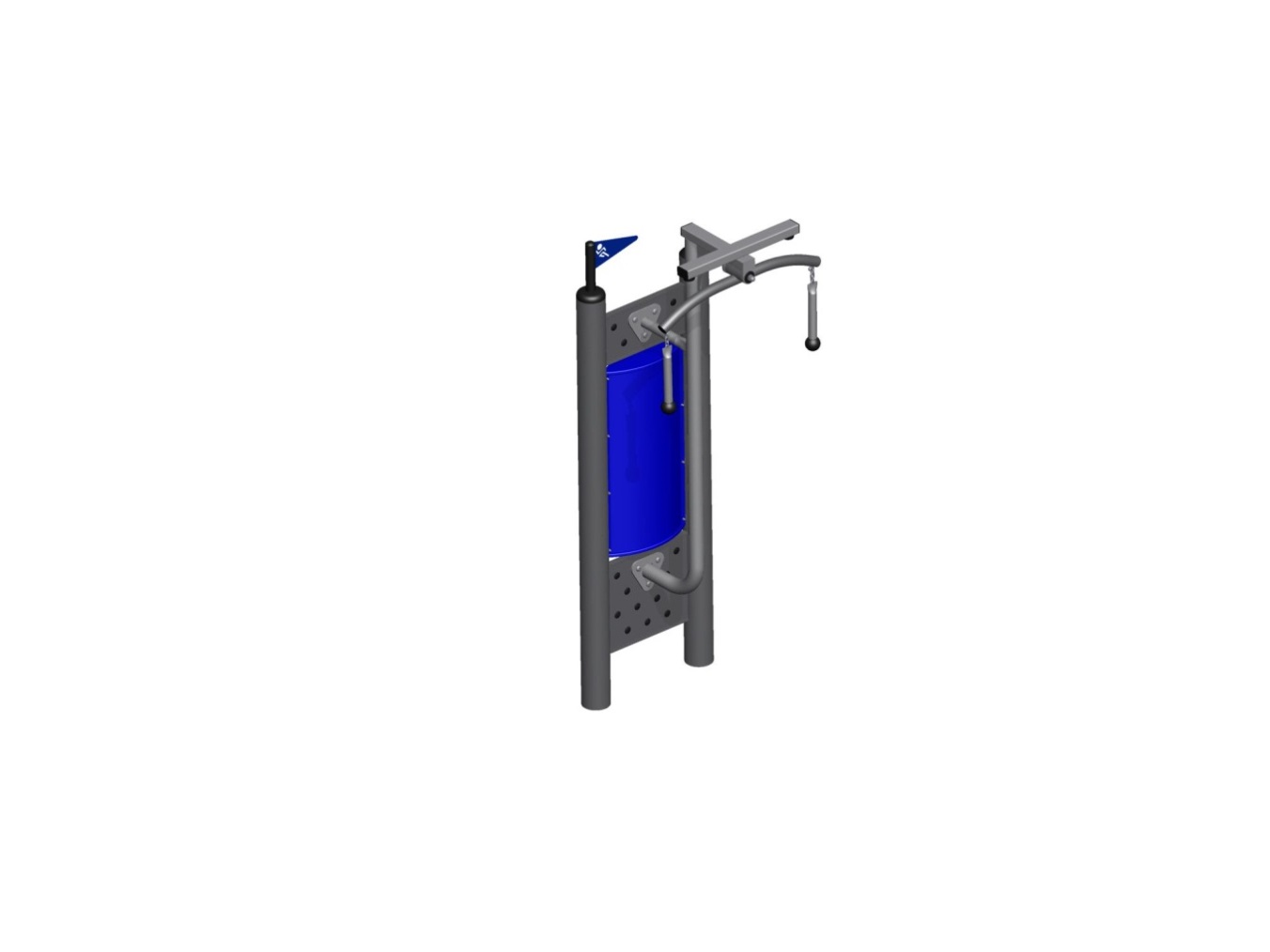 